United Nations Development Programme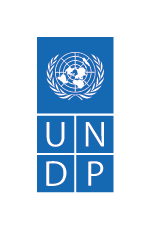 INSTRUCTIONS FOR CONTRACT FOR GOODS AND/OR SERVICESThe instruction page, as well as any other instructions in this template, are only for the Business Unit’s guidance and should be deleted before the agreement is sent to the vendor for review and signature.How to use this Agreement: This model contract (the “Contract”) is intended to be used when UNDP carries out a procurement process and selects a vendor to (a) deliver goods, (b) perform services, or (c) provide both goods and services.  The vendor could be a private company, an educational institution, a fully or partially owned Government entity, or a civil society organization such as an NGO.This Contract should not be used for procurement of civil works (for which a different template exists), substantive developmental activities (for which programming instruments exist) or services to be provided free of charge to UNDP (for which different templates exist).  All questions about, and requests for appropriate templates and General Terms and Conditions should be addressed to the Procurement Services Unit in the Office of Sourcing and Operations, Bureau for Management Services (OSO/BMS), UNDP. Please review this Contract and ensure completion of all the blocks of the Face Sheet to this Contract with correct information.  Please do not delete and/or add any blocks to the Face Sheet.  If any block is not applicable, please indicate “n/a.”No changes or additions to the provisions of this Contract (except completing the Face Sheet) can be introduced without prior clearance by the Office of Legal Services, Bureau for Management Services (OLS/BMS), UNDP.Please note that by submitting its proposal, a bidder commits to adhere to the UNDP contract terms, including the General and Special Terms and Conditions, without changes.  If no reservations are made by the bidder during the bidding process, no deviations from the contract terms will be considered at the post-award/contract execution stage.  Adherence to the UNDP standard contract terms is among the qualification criteria for assessing the bidder’s proposal.  Failure to accept them may result in bidder’s disqualification from the procurement process. Please ensure that a minimum of two (2) originals of this Contract are signed.  After signature, UNDP should keep one original and provide the vendor with the other original.United Nations Development ProgrammeCONTRACT FOR GOODS AND/OR SERVICESBETWEEN THE UNITED NATIONS DEVELOPMENT PROGRAMME AND [INSERT NAME OF THE CONTRACTOR] (THE “CONTRACTOR”)This Contract consists of the following documents, which in case of conflict shall take precedence over one another in the following order:This face sheet (“Face Sheet”).UNDP Special Conditions [delete if not applicable].[UNDP General Terms and Conditions for Contracts] [UNDP General Terms and Conditions for Institutional (de minimis) Contracts] [delete if not applicable and remove square brackets]. Terms of Reference (TORs) and Schedule of Payments, incorporating the description of services, deliverables and performance targets, time frames, schedule of payments, and total contract amount [delete if not applicable].Technical Specifications for Goods [delete if not applicable]. The Contractor’s Technical Proposal and Financial Proposal, dated [insert date], as clarified by the agreed minutes of the negotiations meeting, dated [insert date]; these documents not attached hereto but known to and in the possession of the Parties, and forming an integral part of this Contract.Discount Prices [to be used in cases where the Contractor is engaged on the basis of an LTA; delete if not applicable].All the above, hereby incorporated by reference, shall form the entire agreement between the Parties (the “Contract”), superseding the contents of any other negotiations and/or agreements, whether oral or in writing, pertaining to the subject of this Contract.  This Contract shall enter into effect on the date of the last signature of the Face Sheet by the duly authorized representatives of the Parties (the “Authorized Representatives”), (the “Effective Date”), and expire on the Contract Ending Date indicated on the Face Sheet.  The period from the Effective Date until the date specified in block 8 is the “Term” of this Contract.IN WITNESS WHEREOF, the undersigned, being duly authorized thereto, have on behalf of the Parties hereto signed this Contract at the place and on the day set forth below.United Nations Development ProgrammeUNDP SPECIAL CONDITIONS Re: Contract No. [Insert Contract Number/Contract Award Number]The following Sections of UNDP’s General Terms and Conditions for [Contracts] or [Institutional (de minimis) Contracts] are hereby modified as follows:Section [number] ([Title of the Section]) is replaced in its entirety with the following: “	”New Sections [number] and [number] are added as follows:	“		”*** End of Special Conditions ***Country Where Goods Will be Delivered and/or Services Will be Provided:Country Where Goods Will be Delivered and/or Services Will be Provided:2.  UNDP [  ]  Request for Quotation  [  ] Request for Proposal   [  ] Invitation to Bid  [  ] direct contracting     Number and Date: 2.  UNDP [  ]  Request for Quotation  [  ] Request for Proposal   [  ] Invitation to Bid  [  ] direct contracting     Number and Date: 3.  Contract Reference (e.g. Contract Award Number): 3.  Contract Reference (e.g. Contract Award Number): 4.  Long Term Agreement:  [Yes]  [No] [indicate as appropriate] If this is a Long-Term Agreement, all references to “Contract” in the contact documents will be understood to refer to the Long Term Agreement4.1 Maximum period for which the Long term Agreement may be extended for: […]4.  Long Term Agreement:  [Yes]  [No] [indicate as appropriate] If this is a Long-Term Agreement, all references to “Contract” in the contact documents will be understood to refer to the Long Term Agreement4.1 Maximum period for which the Long term Agreement may be extended for: […]5.  Subject Matter of the Contract:  [  ] goods              [  ] services            [  ] goods and services5.  Subject Matter of the Contract:  [  ] goods              [  ] services            [  ] goods and services6.  Type of Goods and/or Services:  6.  Type of Goods and/or Services:  7.  Contract Starting Date:  8.  Contract Ending Date:9.  Total Contract Amount:  [insert currency and amount in figures and words]9a.  Advance Payment:  [insert currency and amount in figures and words or indicate “not applicable”]9.  Total Contract Amount:  [insert currency and amount in figures and words]9a.  Advance Payment:  [insert currency and amount in figures and words or indicate “not applicable”]10  Applicable Terms and Conditions:   [  ] below US$50,000  (Services only) – UNDP General Terms and Conditions for Institutional (de minimis) Contracts apply  [  ] below US$50,000  (Goods or Goods and Services) – UNDP General Terms and Conditions for Contracts apply  [  ] equal to or above US$50,000 (Goods and/or Services) – UNDP General Terms and Conditions for Contracts apply10  Applicable Terms and Conditions:   [  ] below US$50,000  (Services only) – UNDP General Terms and Conditions for Institutional (de minimis) Contracts apply  [  ] below US$50,000  (Goods or Goods and Services) – UNDP General Terms and Conditions for Contracts apply  [  ] equal to or above US$50,000 (Goods and/or Services) – UNDP General Terms and Conditions for Contracts apply11.  Payment Method:  [  ] fixed price    [  ] cost reimbursement 11.  Payment Method:  [  ] fixed price    [  ] cost reimbursement 12.  Contractor’s Name :Address:Country of incorporation:Website:12.  Contractor’s Name :Address:Country of incorporation:Website:12 (a) Is Contratctor being contracted as part of a joint venture or a consortium?[  ] yes    [  ] no12 (a) Is Contratctor being contracted as part of a joint venture or a consortium?[  ] yes    [  ] no12 (b) If “yes” was chosen in block 12 (a) above, list names of all partners/consortium members:12 (b) If “yes” was chosen in block 12 (a) above, list names of all partners/consortium members:13.  Contractor’s Contact Person’s Name:Title:Address:Telephone number:	Fax:Email:13.  Contractor’s Contact Person’s Name:Title:Address:Telephone number:	Fax:Email:14  UNDP Contact Person’s Name:Title:Address:Telephone number:Fax:Email:14  UNDP Contact Person’s Name:Title:Address:Telephone number:Fax:Email:15.  Contractor’s Bank Account to which payments will be transferred:Beneficiary:Account name:Account number:Bank name:Bank address:Bank SWIFT Code:Bank Code:Routing instructions for payments:15.  Contractor’s Bank Account to which payments will be transferred:Beneficiary:Account name:Account number:Bank name:Bank address:Bank SWIFT Code:Bank Code:Routing instructions for payments:16. Liquidated damages: [insert currency and amount in figures and words]Amount: 16. Liquidated damages: [insert currency and amount in figures and words]Amount: 17. Period for submission of reports for Services:17. Period for submission of reports for Services:For the ContractorFor the ContractorFor UNDPFor UNDPSignature:Signature:Name:Name:Title:Title:Date:Date: